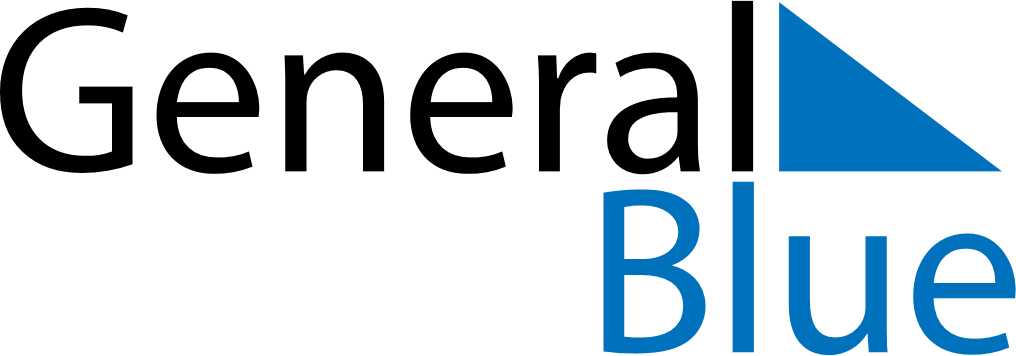 June 2026June 2026June 2026IcelandIcelandMondayTuesdayWednesdayThursdayFridaySaturdaySunday1234567The Seamen’s Day89101112131415161718192021Icelandic National Day222324252627282930